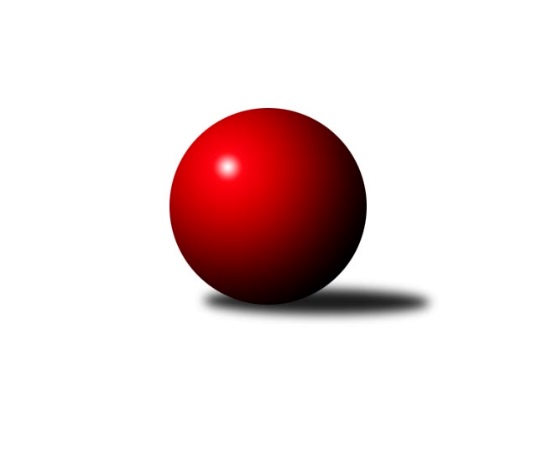 Č.19Ročník 2018/2019	21.2.2019Nejlepšího výkonu v tomto kole: 2635 dosáhlo družstvo: KK Brno Židenice Jihomoravský KP1 sever 2018/2019Výsledky 19. kolaSouhrnný přehled výsledků:KK Brno Židenice 	- KK Velen Boskovice 	6:2	2635:2518	8.5:3.5	19.2.KS Devítka Brno	- SK Brno Žabovřesky 	3:5	2617:2620	6.0:6.0	20.2.SKP Kometa Brno 	- KK Mor.Slávia Brno D	2:6	2426:2469	6.0:6.0	21.2.Tabulka družstev:	1.	TJ Sokol Brno IV	18	15	0	3	97.0 : 47.0 	129.0 : 87.0 	 2606	30	2.	KK Mor.Slávia Brno C	18	12	1	5	86.5 : 57.5 	127.0 : 89.0 	 2550	25	3.	KK Blansko B	18	12	0	6	92.0 : 52.0 	136.0 : 80.0 	 2589	24	4.	KK Slovan Rosice C	18	11	1	6	83.5 : 60.5 	114.5 : 101.5 	 2576	23	5.	SK Brno Žabovřesky	19	9	2	8	81.0 : 71.0 	116.0 : 112.0 	 2571	20	6.	KK Velen Boskovice	19	8	1	10	74.0 : 78.0 	110.5 : 117.5 	 2514	17	7.	KK Brno Židenice	19	7	1	11	61.5 : 90.5 	98.0 : 130.0 	 2470	15	8.	KS Devítka Brno	19	7	0	12	64.5 : 87.5 	99.0 : 129.0 	 2531	14	9.	KK Mor.Slávia Brno D	19	5	1	13	54.0 : 98.0 	92.0 : 136.0 	 2467	11	10.	SKP Kometa Brno	19	3	1	15	50.0 : 102.0 	94.0 : 134.0 	 2497	7Podrobné výsledky kola:	 KK Brno Židenice 	2635	6:2	2518	KK Velen Boskovice 	Ivana Majerová	 	 237 	 234 		471 	 2:0 	 407 	 	194 	 213		Petr Fiala	Soňa Lahodová	 	 250 	 230 		480 	 2:0 	 443 	 	215 	 228		Petr Papoušek	Petr Hepnárek	 	 220 	 218 		438 	 2:0 	 393 	 	192 	 201		František Ševčík	Renata Svobodová	 	 210 	 213 		423 	 1:1 	 429 	 	198 	 231		Antonín Pitner	Ladislav Majer	 	 192 	 229 		421 	 0.5:1.5 	 457 	 	228 	 229		Jana Fialová	Petr Woller	 	 198 	 204 		402 	 1:1 	 389 	 	200 	 189		Ladislav Minxrozhodčí: vedoucí družstevNejlepší výkon utkání: 480 - Soňa Lahodová	 KS Devítka Brno	2617	3:5	2620	SK Brno Žabovřesky 	Jiří Černohlávek	 	 221 	 243 		464 	 2:0 	 434 	 	210 	 224		Eduard Ostřížek	Oldřich Kopal	 	 218 	 218 		436 	 1:1 	 427 	 	220 	 207		Petr Kouřil	Ivo Hort	 	 220 	 195 		415 	 1:1 	 412 	 	205 	 207		Vladimír Vondráček	Cyril Vaško	 	 209 	 253 		462 	 1:1 	 465 	 	226 	 239		Richard Coufal	Vítězslav Kopal	 	 228 	 212 		440 	 1:1 	 442 	 	240 	 202		Milan Hepnárek	Jaroslav Sláma	 	 200 	 200 		400 	 0:2 	 440 	 	213 	 227		Zdeněk Kouřilrozhodčí: VDNejlepší výkon utkání: 465 - Richard Coufal	 SKP Kometa Brno 	2426	2:6	2469	KK Mor.Slávia Brno D	Miroslav Vítek	 	 168 	 190 		358 	 0:2 	 412 	 	196 	 216		Štěpán Večerka	František Kramář	 	 186 	 216 		402 	 1:1 	 412 	 	212 	 200		Michaela Šimková	Tomáš Rozsypal	 	 177 	 212 		389 	 1:1 	 430 	 	222 	 208		Tereza Nová	Jiří Kisling	 	 189 	 195 		384 	 0:2 	 404 	 	204 	 200		Radka Šindelářová	Roman Janderka	 	 229 	 221 		450 	 2:0 	 417 	 	215 	 202		Petra Rejchrtová	Jiří Kraus	 	 194 	 249 		443 	 2:0 	 394 	 	188 	 206		Petr Langrozhodčí: vedoucí družstevNejlepší výkon utkání: 450 - Roman JanderkaPořadí jednotlivců:	jméno hráče	družstvo	celkem	plné	dorážka	chyby	poměr kuž.	Maximum	1.	Richard Coufal 	SK Brno Žabovřesky 	456.98	308.6	148.3	3.4	8/8	(492)	2.	Roman Janderka 	SKP Kometa Brno 	452.85	311.4	141.4	4.4	6/7	(474)	3.	Lukáš Chadim 	TJ Sokol Brno IV	452.69	300.0	152.7	3.1	8/8	(492)	4.	Kamil Ondroušek 	KK Slovan Rosice C	448.40	306.1	142.3	4.5	8/8	(479)	5.	Jiří Kraus 	SKP Kometa Brno 	447.40	310.9	136.5	7.2	7/7	(494)	6.	Marek Rozsíval 	TJ Sokol Brno IV	446.65	298.3	148.4	4.4	8/8	(486)	7.	Oldřich Šikula 	SK Brno Žabovřesky 	445.88	306.3	139.5	3.6	8/8	(471)	8.	Miroslav Vyhlídal 	KK Mor.Slávia Brno C	444.77	303.4	141.4	3.9	6/8	(463)	9.	Jiří Černohlávek 	KS Devítka Brno	442.23	302.5	139.8	5.7	6/8	(496)	10.	Ladislav Novotný 	KK Blansko B	440.82	299.6	141.3	4.2	7/8	(473)	11.	Oldřich Kopal 	KS Devítka Brno	439.80	302.2	137.6	5.1	8/8	(489)	12.	Soňa Lahodová 	KK Brno Židenice 	439.24	297.4	141.9	3.8	6/8	(521)	13.	Jiří Zapletal 	KK Blansko B	437.97	294.1	143.8	6.8	8/8	(480)	14.	Miroslav Flek 	KK Blansko B	437.05	293.7	143.3	4.8	7/8	(491)	15.	Miroslav Vítek 	TJ Sokol Brno IV	436.76	297.7	139.1	5.9	8/8	(483)	16.	Josef Kotlán 	KK Blansko B	436.02	300.1	135.9	5.2	8/8	(486)	17.	Petr Mecerod 	KK Slovan Rosice C	433.44	300.1	133.4	7.4	8/8	(483)	18.	Štěpán Večerka 	KK Mor.Slávia Brno D	433.13	290.6	142.6	4.7	6/8	(476)	19.	Martin Honc 	KK Blansko B	432.75	298.3	134.4	5.7	6/8	(474)	20.	Petr Fiala 	KK Velen Boskovice 	432.40	296.0	136.4	5.7	7/8	(472)	21.	David Pospíšil 	KK Mor.Slávia Brno C	431.61	296.4	135.2	4.6	8/8	(484)	22.	Milan Hepnárek 	SK Brno Žabovřesky 	430.96	294.1	136.8	6.1	6/8	(464)	23.	Martin Pokorný 	TJ Sokol Brno IV	428.52	303.0	125.5	6.1	7/8	(488)	24.	Jan Polák 	KK Mor.Slávia Brno C	428.24	305.7	122.5	8.0	8/8	(463)	25.	Antonín Pitner 	KK Velen Boskovice 	426.08	294.8	131.3	5.1	7/8	(451)	26.	Radoslav Rozsíval 	TJ Sokol Brno IV	426.04	294.1	131.9	5.7	8/8	(448)	27.	Pavel Mecerod 	KK Slovan Rosice C	425.68	299.9	125.8	6.3	6/8	(455)	28.	Vítězslav Kopal 	KS Devítka Brno	425.54	295.1	130.5	7.6	7/8	(454)	29.	Josef Tesař 	KK Slovan Rosice C	425.10	287.6	137.5	6.7	8/8	(476)	30.	Zdeněk Žižlavský 	KK Mor.Slávia Brno C	423.84	298.0	125.8	9.1	7/8	(437)	31.	Petr Woller 	KK Brno Židenice 	423.25	295.7	127.5	6.4	6/8	(501)	32.	Ivo Hort 	KS Devítka Brno	423.01	299.3	123.7	7.6	8/8	(481)	33.	Petr Juránek 	KS Devítka Brno	422.00	302.0	120.0	9.8	6/8	(445)	34.	Zdeněk Kouřil 	SK Brno Žabovřesky 	421.08	286.4	134.7	5.0	8/8	(458)	35.	František Ševčík 	KK Velen Boskovice 	420.38	293.8	126.5	6.9	8/8	(452)	36.	Michal Rozsypal 	SKP Kometa Brno 	420.17	284.3	135.9	8.9	6/7	(453)	37.	Vladimír Vondráček 	SK Brno Žabovřesky 	418.48	291.1	127.4	5.9	7/8	(452)	38.	Jana Fialová 	KK Velen Boskovice 	417.57	291.8	125.7	7.5	8/8	(457)	39.	Petr Berka 	TJ Sokol Brno IV	415.12	282.3	132.8	5.4	7/8	(476)	40.	Michaela Šimková 	KK Mor.Slávia Brno D	415.00	289.7	125.3	8.1	6/8	(444)	41.	František Kellner 	KK Mor.Slávia Brno C	414.60	288.2	126.4	7.3	8/8	(491)	42.	Milan Peťovský 	KK Brno Židenice 	414.24	295.1	119.1	6.7	7/8	(459)	43.	Petr Kouřil 	SK Brno Žabovřesky 	412.97	286.3	126.7	4.3	6/8	(464)	44.	Ladislav Majer 	KK Brno Židenice 	412.33	288.2	124.1	5.8	6/8	(450)	45.	Renata Svobodová 	KK Brno Židenice 	410.40	289.1	121.3	6.5	6/8	(484)	46.	Eduard Ostřížek 	SK Brno Žabovřesky 	408.36	286.3	122.0	8.1	7/8	(464)	47.	Tomáš Rozsypal 	SKP Kometa Brno 	408.05	291.5	116.5	9.2	7/7	(441)	48.	Radka Šindelářová 	KK Mor.Slávia Brno D	407.68	294.6	113.1	8.7	7/8	(430)	49.	Tereza Nová 	KK Mor.Slávia Brno D	407.08	283.1	123.9	7.4	8/8	(452)	50.	Alfréd Peřina 	KK Slovan Rosice C	406.86	286.5	120.4	9.0	6/8	(450)	51.	Luboš Salamon 	KK Mor.Slávia Brno C	404.89	284.4	120.5	9.6	7/8	(453)	52.	Jaroslav Sláma 	KS Devítka Brno	402.67	291.1	111.6	11.5	8/8	(438)	53.	Jiří Kisling 	SKP Kometa Brno 	396.03	281.5	114.5	8.3	7/7	(451)	54.	Věra Matevová 	KK Brno Židenice 	391.17	290.1	101.1	12.9	6/8	(450)	55.	Alois Látal 	KK Velen Boskovice 	389.39	277.7	111.7	10.2	6/8	(415)	56.	Miroslav Vítek 	SKP Kometa Brno 	374.00	268.1	105.9	13.8	7/7	(428)	57.	Ivana Pešková 	KK Mor.Slávia Brno D	371.11	266.4	104.7	13.3	6/8	(417)		Jaroslav Sedlář 	KK Mor.Slávia Brno C	460.25	301.3	159.0	2.4	3/8	(475)		Petr Streubel 	KK Slovan Rosice C	449.03	302.8	146.2	4.0	5/8	(479)		Zdeněk Vránek 	TJ Sokol Brno IV	448.50	314.5	134.0	5.0	2/8	(457)		Petr Lang 	KK Mor.Slávia Brno D	442.90	299.9	143.0	6.4	4/8	(480)		Jakub Haresta 	KK Blansko B	431.20	302.5	128.7	7.4	5/8	(461)		Radim Jelínek 	SK Brno Žabovřesky 	431.00	301.5	129.5	9.5	2/8	(452)		Petr Ševčík 	KK Velen Boskovice 	429.47	286.5	143.0	8.6	5/8	(485)		František Kramář 	SKP Kometa Brno 	429.29	296.6	132.7	4.7	3/7	(462)		Karel Kolařík 	KK Blansko B	427.25	296.3	131.0	9.0	2/8	(453)		Jaromír Zukal 	KK Velen Boskovice 	427.00	294.0	133.0	9.0	1/8	(427)		Milan Čech 	KK Slovan Rosice C	426.80	295.8	131.0	5.8	5/8	(449)		Jaroslav Sedlář 	KK Brno Židenice 	425.89	296.5	129.4	7.3	3/8	(445)		Otakar Lukáč 	KK Blansko B	425.30	286.5	138.9	6.4	5/8	(475)		Zdeněk Ondráček 	KK Mor.Slávia Brno D	424.00	279.0	145.0	8.0	1/8	(424)		Petra Rejchrtová 	KK Mor.Slávia Brno D	423.86	294.9	129.0	9.3	4/8	(442)		Ivana Majerová 	KK Brno Židenice 	422.69	294.4	128.3	5.9	4/8	(471)		Petr Papoušek 	KK Velen Boskovice 	422.67	292.2	130.4	6.9	5/8	(466)		Dalibor Lang 	KK Mor.Slávia Brno D	421.23	292.5	128.8	8.3	5/8	(477)		Jiří Smutný 	TJ Sokol Brno IV	419.17	287.5	131.7	7.5	2/8	(440)		Alena Bružová 	KK Slovan Rosice C	418.77	301.9	116.9	10.1	5/8	(471)		Zdeněk Holoubek 	TJ Sokol Brno IV	413.00	297.0	116.0	12.0	1/8	(413)		Ladislav Musil 	KK Blansko B	411.21	292.0	119.3	5.1	3/8	(466)		Radim Pliska 	KK Blansko B	411.00	307.0	104.0	11.0	1/8	(411)		Petr Komárek 	TJ Sokol Brno IV	410.00	282.5	127.5	8.0	2/8	(418)		Miroslav Hoffmann 	KK Brno Židenice 	410.00	290.0	120.0	10.0	1/8	(410)		Rudolf Zouhar 	TJ Sokol Brno IV	408.00	265.0	143.0	4.0	1/8	(408)		Cyril Vaško 	KS Devítka Brno	407.50	292.2	115.3	13.2	2/8	(462)		Jan Bernatík 	KK Mor.Slávia Brno C	407.33	281.3	126.0	7.0	3/8	(427)		Stanislav Barva 	KS Devítka Brno	395.75	280.9	114.9	9.9	4/8	(417)		Jiří Martínek 	KS Devítka Brno	394.56	284.3	110.3	10.2	4/8	(429)		Ladislav Minx 	KK Velen Boskovice 	390.40	284.0	106.4	12.0	5/8	(418)		Jana Vránková 	KK Mor.Slávia Brno D	389.50	283.3	106.2	11.2	5/8	(418)		Petr Hepnárek 	KK Brno Židenice 	384.33	280.2	104.2	16.8	3/8	(438)		Josef Polák 	KK Mor.Slávia Brno C	382.00	258.0	124.0	5.0	1/8	(382)		Pavel Suchan 	KK Brno Židenice 	358.00	273.0	85.0	15.0	1/8	(358)Sportovně technické informace:Starty náhradníků:registrační číslo	jméno a příjmení 	datum startu 	družstvo	číslo startu20681	Petr Woller	19.02.2019	KK Brno Židenice 	3x12188	Soňa Lahodová	19.02.2019	KK Brno Židenice 	4x21387	Cyril Vaško	20.02.2019	KS Devítka Brno	5x
Hráči dopsaní na soupisku:registrační číslo	jméno a příjmení 	datum startu 	družstvo	Program dalšího kola:20. kolo27.2.2019	st	18:00	KK Mor.Slávia Brno D - KK Brno Židenice 	1.3.2019	pá	17:00	KK Velen Boskovice  - KS Devítka Brno	1.3.2019	pá	17:00	SK Brno Žabovřesky  - SKP Kometa Brno 	Nejlepší šestka kola - absolutněNejlepší šestka kola - absolutněNejlepší šestka kola - absolutněNejlepší šestka kola - absolutněNejlepší šestka kola - dle průměru kuželenNejlepší šestka kola - dle průměru kuželenNejlepší šestka kola - dle průměru kuželenNejlepší šestka kola - dle průměru kuželenNejlepší šestka kola - dle průměru kuželenPočetJménoNázev týmuVýkonPočetJménoNázev týmuPrůměr (%)Výkon5xSoňa LahodováŽidenice4805xSoňa LahodováŽidenice110.524801xIvana MajerováŽidenice4719xRichard Coufal109.774657xRichard Coufal4653xJiří ČernohlávekDevítka109.534642xJiří ČernohlávekDevítka4641xCyril VaškoDevítka109.064621xCyril VaškoDevítka4621xIvana MajerováŽidenice108.454711xJana FialováBoskovice4574xRoman JanderkaKometa106.6450